If you would like to memorize scripture: try…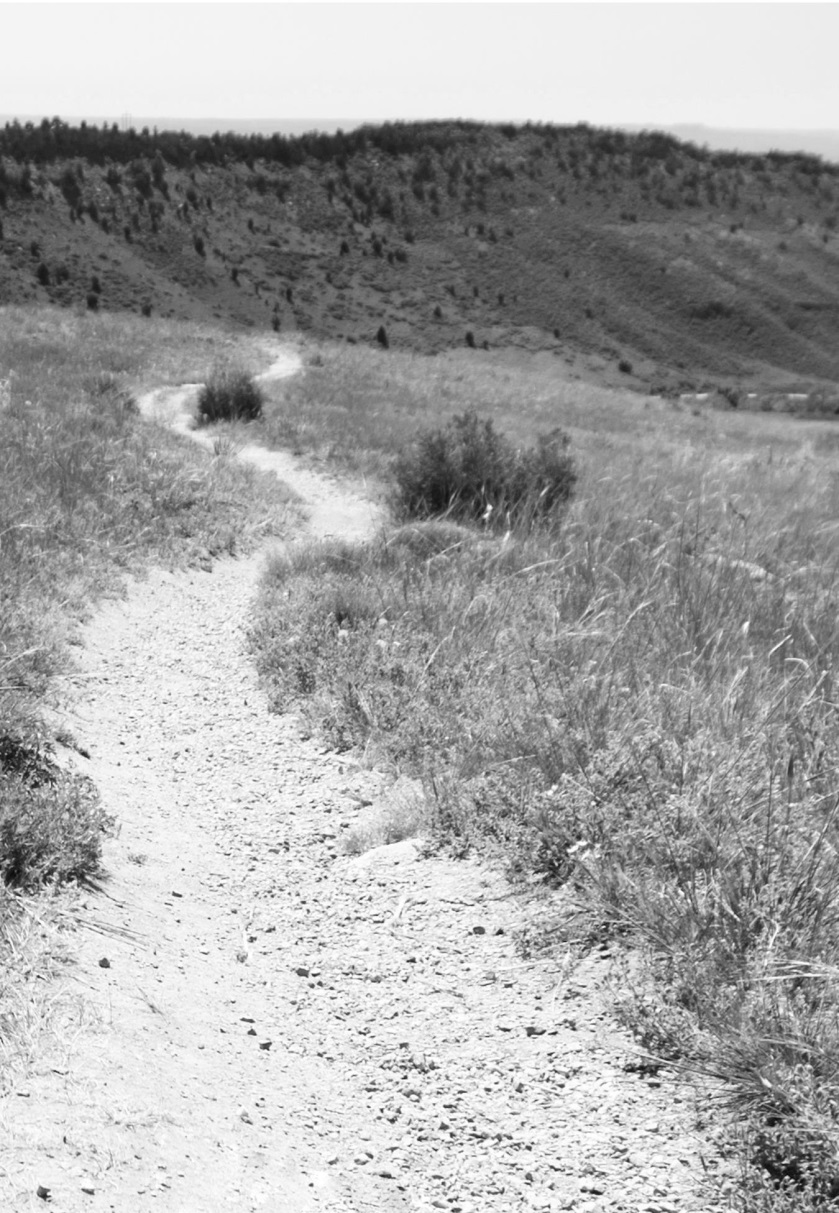 1) Reading it out loud to yourself three times  Make me to know your ways, O Lord; teach me your paths. Lead me in your truth and teach me, for you are the God of my salvation; for you I wait all day long. Psalm 25: 4-5 NRSV2) Examining the poetry:Circle all the ideas that the psalmist attributes to God, such as “your ways”.Underline the verbs that the psalmist asks God to perform, such as “Make me”.Put a box around the reasons the psalmistgives (they begin with “for”)3) Copying it below:__________________________________________________________________________________________________________________________________________________________________________________________________________________________________________________________________________________________________________________________________________________________________________________________________________________4) Filling in the blanks: Make me to know _______ ______, O Lord; teach me _______ ______.  Lead me in _______ ______  and teach me, for you are the _______ ___ ____ ____________; for you I _______ all day long. Psalm 25: 4-5 NRSV 5)Again: _______  ___ to know _______ ______, O Lord; ______ __ _______ ______.  _______ __ in _______ ______  and _______ ___, for you are the _______ ___ ____ ____________; for you I _______ all day long. Psalm 25: 4-5 